Préparer une compétition : tout le processus de A à Z. Part 5Passer d’un entrainement assidu vers une préparation de compétition, il n’y a qu’un pas à priori…et pourtant ce petit pas doit être réfléchi, pesé et calculé, mûri et encore refléchi. Dans cette série d’articles, nous allons aborder un peu tout ce qui est à savoir afin de franchir (ou pas) le pas.Dans cette partie nous allons parler de l’entrainement pendant la phase de préparation de compétition et donner un exemple précis permettant d’avoir une intensité élevée dans la phase de restriction calorique.  La difficulté étant justement de maintenir ou augmenter les intensités et les volumes d’entrainement tout en baissant les apports alimentaires afin de pousser le corps à utiliser ses propres réserves adipeuses, ce qui représente un des aspects les plus compliqués d’une préparation.EntrainementsIl existe des dizaines de types d’entrainements, élaborés par des sportifs et les coachs, qui se basent sur des recherches, des expérimentations, l’anatomie, la biomécanique, la pratique…. –  et en plus des centaines de variantes, qui sont des mélanges de techniques différentes et leurs adaptations spécifiques aux morphologies, âges, besoins différents. Chaque entrainement – qu’il soit pour la prise de masse, la sèche, l’endurance, la force…est destiné à améliorer les performances et la condition physique en général. Les entrainements sont établis d’une façon spécifique afin d’agir sur les muscles squelettiques de façon différentes et en utilisant des caractéristiques spécifiques de l’organisme. Il est possible d’agir sur les cellules musculaires, les cellules satellites, les enveloppes musculaires (fascias), les différents types de fibres musculaires (fibres rouges – fibres blanches), se focuser sur une utilisation accrue du système nerveux, de la fatigabilité et de la saturation musculaire en déchets de travail (acide lactique, ions d’hydrogène), miser sur l’augmentation du poids progressive ou de temps sous tension, sur l’ajout des tensions statiques… Les techniques sont nombreuses et l’objectif étant à chaque fois toujours le même: une sollicitation du plus grand nombre possible de fibres musculaires qui doivent être recrutées pendant un exercice, et provocation d’une action mécanique la plus destructrice possible dans la mesure du raisonnable afin que le corps puisse par la suite, pendant la phase de récupèration, en fabriquer d’avantage de tissus en période post entrainement pour pallier au futurs stress. Ceci induit une progression et l’évolution permanente car on assiste à une adaptation corporelle suite aux contraintes mécaniques infligées.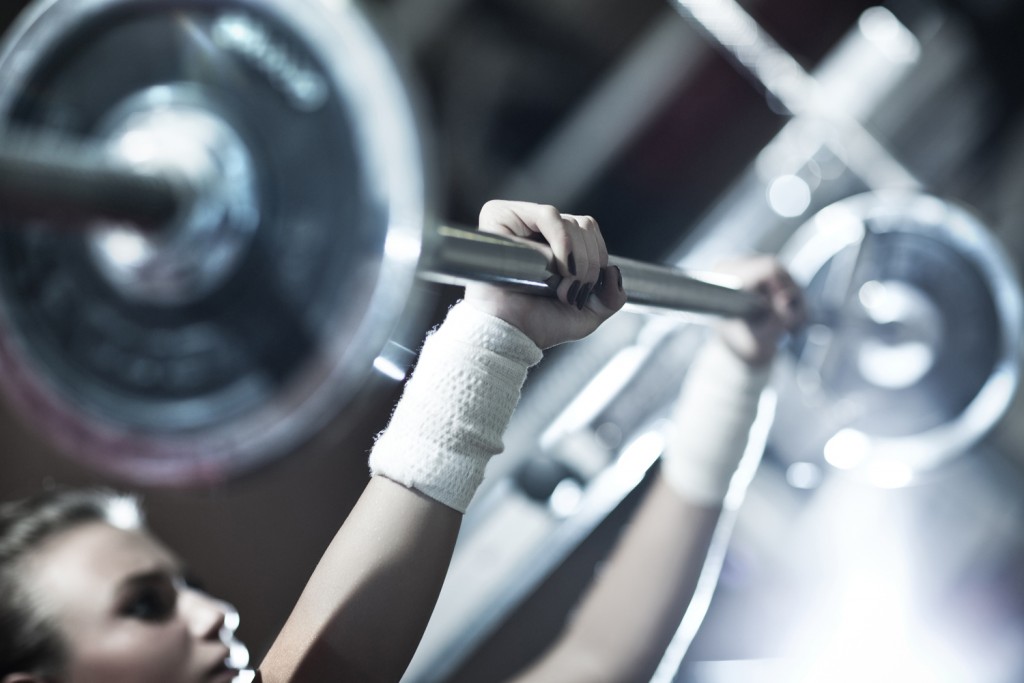 Nous allons donner une des possibilités d’entrainement pour la période de pré compétition, en sachant que décrire tout ce qui existe sur le marché nécéssiterait plusieurs ouvrages complets.Avec un exemple précis tel que celui-là vous pouvez expérimenter, essayer, voir d’autres techniques et les adapter à vos besoins et à votre morphologie, le but étant de trouver l’entrainement et les techniques qui vous réussissent le mieux. Vous êtes alors le seul capable de trouver ce qui est bon pour vous. 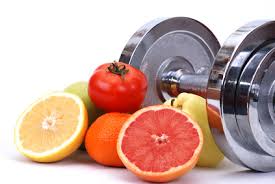  Et n’oubliez jamais que l’entrainement intense rime avec le respect de la diète stricte et une supplémentation aussi plus complète et adéquate que possible afin que votre progression soit la meilleure qui soit.Il nous reste à parler des périodes spécifiques pré compétition : la période de décharge, la période de recharge, la gestion d’eau en phase de pré compétition, l’alimentation le jour même de la compétition et enfin les conseils et indications sur la période de relâche post compétition. Chaque phase étant accompagnée des suppléments adéquats à utiliser afin de la rendre plus efficace. Une fois cette longue étude finie, vous aurez toutes les connaissances en mains pour réussir votre première expèrience sur scène.Tchoumatchenko Deniswww.deniss.orgKeyword: compétition, préparation de compétition, différentes étapes, apprentissage, progression physique, challenge, entrainements, intensité, plus de dépences, moins d’entrées, conditionnement physique. PartieExercicesSériesRepsTempoReposJour 1JAMBES & MOLLETS------------------------------------Presse à cuisses + PARTIELSPresse à cuisses pieds largesLeg extensions triple série dégressive + PARTIELSSquatsMollets debout Mollets debout talons tournés vers l’intérieurMollets assisSérie Géante (une série de chaque exercice enchainé 1 set) * 5---------------------------Série Géante (une série de chaque exercice enchainé 1 set) * 5---------------------------Série Géante (une série de chaque exercice enchainé 1 set) * 440-50 reps 25-30 reps ------------------20-25 reps par série20-25 reps ------------------20-25 reps 20-25 reps20-25 reps2 secs en descente1 sec en montée, 1 sec isométrique120 secs entre les sériesJour 2PECS & ABDOSDéveloppé incliné guidé triple série dégressiveEcartés inclinés haltères Ecartés couchés haltères Vis-à-vis triple série dégressive + PARTIELSEcartés à la machineRelevés de genoux couchéCrunchs à la poulieSérie Géante (une série de chaque exercice enchainé 1 set)  * 5---------------------------Série Géante (une série de chaque exercice enchainé 1 set)  * 4---------------------------Série normale * 4 de chaque20-25 reps par série20-25 reps20-25 reps20-25 reps par série20-25 reps 25-30 reps 25-30 reps2 secs en descente1 sec en montée, 1 sec isométrique120 secs entre les sériesJour 3DOS & TRONCTirage horizontal assis prise étroiteTirage horizontal assis prise largeRowing barreRowing 2 bras haltères en appui sur banc Pullover haltère sur banc + PARTIELSPullover debout poulie hauteAbdos avec roulette (le but est de le faire en définitive en s’appuyant juste sur les pieds et non en partant de genoux)PlancheSuperset : 1 série de chaque puis repos * 4---------------------------Série Géante (une série de chaque exercice enchainé 1 set)  * 5---------------------------Série normale * 4---------------------------Série Normale * 4 de chaque20-25 reps 20-25 reps------------------20-25 reps 20-25 reps 20-25 reps ------------------30-40 reps------------------25-30 reps45 secs2 secs en descente1 sec en montée, 1 sec isométrique120 secs entre les sériesJour 5ISCHIOS & ABSLeg curls couchés 2 jambes triple série dégressiveRelevé du bassin avec poids + PARTIELSFentes marchéesPresse à cuisse une jambe + PARTIELSElévations des jambes en suspensionCrunchSérie Géante (une série de chaque exercice enchainé 1 set)  * 5---------------------------Série Normale * 5---------------------------Série Normale * 4 de chaque20-25 reps par série 20-25 reps20-25 reps25-30 reps25-30 reps30-40 reps2 secs en descente1 sec en montée, 1 sec isométrique120 secs entre les sériesJour 6BRAS & MOLLETSExtension barre droite poulie, triple série dégressive
Extension au-dessus la tête avec haltèresDips lestés + PARTIELS
Curl debout barre, barre le long du corps, coudes très en arrièreCurls sur banc incliné haltèresCurls sur banc penché, poitrine sur le banc, avec barre + PARTIELSMollets deboutMollets debout talons vers l’extérieurMollets assis Série Géante (une série de chaque exercice enchainé 1 set) * 6---------------------------Série Géante (une série de chaque exercice enchainé 1 set) * 5---------------------------Série Géante (une série de chaque exercice enchainé 1 set) * 425-30 reps25-30 reps25-35 reps25-30 reps25-30 reps25-30 reps ------------------25-30 reps25-30 reps25-30 reps2 secs en descente1 sec en montée, 1 sec isométrique120 secs entre les sériesJour 7EPAULES & MOLLETS Elévations latérales assis avec haltères + PARTIELSElévations frontales avec haltères assisElévations latérales assis avec haltères penché + PARTIELSDéveloppé assis avec haltèresDéveloppé machine triple série dégressiveTirage nuque avec barre EZ + PARTIELSElévations latérales partielles (3/4 de mouvements) avec poulie basse)Mollets debout, triple série dégressiveSérie Géante (une série de chaque exercice enchainé 1 set) * 5---------------------------Série Géante (une série de chaque exercice enchainé 1 set) * 4---------------------------Série Normale (une série de chaque exercice enchainé 1 set)  * 325-30 reps25-30 reps25-30 reps25-30 reps25-30 reps25-30 reps25-30 reps2 secs en descente1 sec en montée, 1 sec isométrique120 secs entre les séries